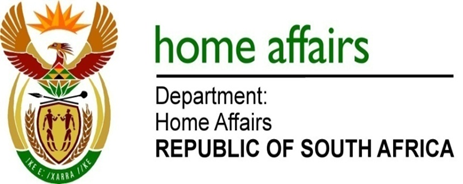 NATIONAL ASSEMBLYQUESTION FOR WRITTEN REPLYQUESTION NO. 2633DATE OF PUBLICATION: FRIDAY, 1 SEPTEMBER 2017 INTERNAL QUESTION PAPER 31 OF 20172633.	Ms S V Kalyan (DA) to ask the Minister of Home Affairs:Was notice of an RSA05 clearance for the flight that (a) arrived at Waterkloof Air Force Base from Harare on or about 16 August 2017 and (b) departed from Waterkloof Air Force Base to Harare on or about 20 August 2017 received by her department; if so (a) who approved the clearance and (b) on what basis was the clearance done?																		NW2939E											REPLY:The Department of Home Affairs is not responsible for the clearance of any flights.Remarks: 					Reply: Approved / Not Approved Mkuseli Apleni				Prof. Hlengiwe Mkhize, MPDirector-General				Minister of Home AffairsDate:						Date: 	